          Наименование ОО:МБОУ гимназия №2, г. Сургут          Ф.И.О. ответственного за инновационную деятельность в ОО: Билль Ирина              АлександровнаУчитель Танабаш Людмила НиколаевнаПредмет: русский язык.Категория обучающихся: 4 классТип урока: урок общеметодологической направленности (урок систематизации знаний)Оборудование: АРМ учителя, презентация, Оборудование для учеников: сборник заданий, рабочая тетрадь, лист для оперативного контроляТема: «Правописание окончаний имён существительных множественного числа»Цель: организовать деятельность учащихся, направленную на формирование умений написания падежных окончаний имен существительных множественного числа, имен существительных 1-го склонения в форме множественного числа родительного падежа с шипящим на конце.УУД:Предметные: анализируем таблицу окончаний имён существительных множественного числа. Знает, что склонение определяется по начальной форме слова (И.п.). Определяет падежные окончания у существительных 1, 2, 3 склонения. Записывает слова по группам. Определяет место орфограммы в слове. Подбирает родственные слова к словарным словам. Составляет с данными словами предложения.Личностные: способность к самоорганизованности. Владение коммуникативными умениями с целью реализации возможностей успешного сотрудничества с учителем и учащимися класса при работе в паре.Метапредметные:Регулятивные: умениет определять и формулировать цель на уроке с помощью учителя, оценивает правильность выполнения действий на уровне адекватной ретроспективной оценки, планирует своё действие в соответствии с поставленной задачей, вноситнеобходимые коррективы в действие после его завершения на основе его оценки и учета характера сделанных ошибок, высказывает свое предположение.Познавательные: умеет ориентироваться в своей системе знаний; отличает новое от уже известного с помощью учителя; добывает новые знания; находит ответы на вопросы, используя учебник, свой жизненный опыт и информацию, полученную на уроке.Коммуникативные: умеет оформлять свои мысли в устной форме, слушать и понимать речь других, совместно договариваться о правилах поведения и общения на уроке и следовать им.Ход урока:1.Организационный момент-Я рада вновь видеть вас на уроке и думаю, что сегодняшний урок принесет нам всем радость общения друг с другом. Успехов вам и удачи! (Приветствуют учителя, гостей)– Проверьте все ли у вас готово к уроку?(Организуют рабочее место)- Откройте тетради и запишите дату. Классная работа.2.Формулировнаие  темы предыдущего урока.	 -  Сегодня на уроке мы продолжим работу по изучаемой теме- Какую тему сейчас изучаем? (Ответы детей)3. Актуализация знаний - Давайте вспомним, что вы знаете по теме «Имя существительное».- Имя существительное – самостоятельная или служебная часть речи?-Что обозначает имя существительное?- На какие вопросы отвечает имя существительное?- Как изменяется имя существительное?- Что называется склонением имен существительных?- Сколько склонений у имени существительного?- Какие существительные относятся к 1-ому, 2-ому, 3-ему склонению?- Как определить склонение имени существительного в косвенном падеже?4. Словарная работаОрфографическое чтение словаря ( 2 столбик)Словарный диктант  (идёт подготовка к контрольному словарному диктанту)Самодиктант  (Дети по цепочке проговаривают словарные слова – орфоэпическое проговаривание)Взаимопроверка словарной работы (слова, в которых были допущены ошибки, ребята проговаривают ещё раз)5. Анализ самостоятельной работы, написанной на предыдущем уроке.- Какая была цель самостоятельной работы? (проверить, как мы научились писать падежные окончания имён существительных.)-  Работа показала, что большинство ребят знают алгоритм проверки падежного окончания имени существительного и  умеют его использовать, однако некоторые ребята ошибаются в написании падежных окончаний существительных на –ия, -ий, -ие6.  Постановка целей урока. Планирование деятельности.- Назовите цель нашего сегодняшнего урока.(Дети ставят учебную цель)- Учиться писать падежные окончания имен существительных множественного числа, имен существительных 1-го склонения в форме множественного числа родительного падежа с шипящим на конце.7. Повторение теоретических сведений о написании мягкого знака на конце существительных  с шипящим на конце. 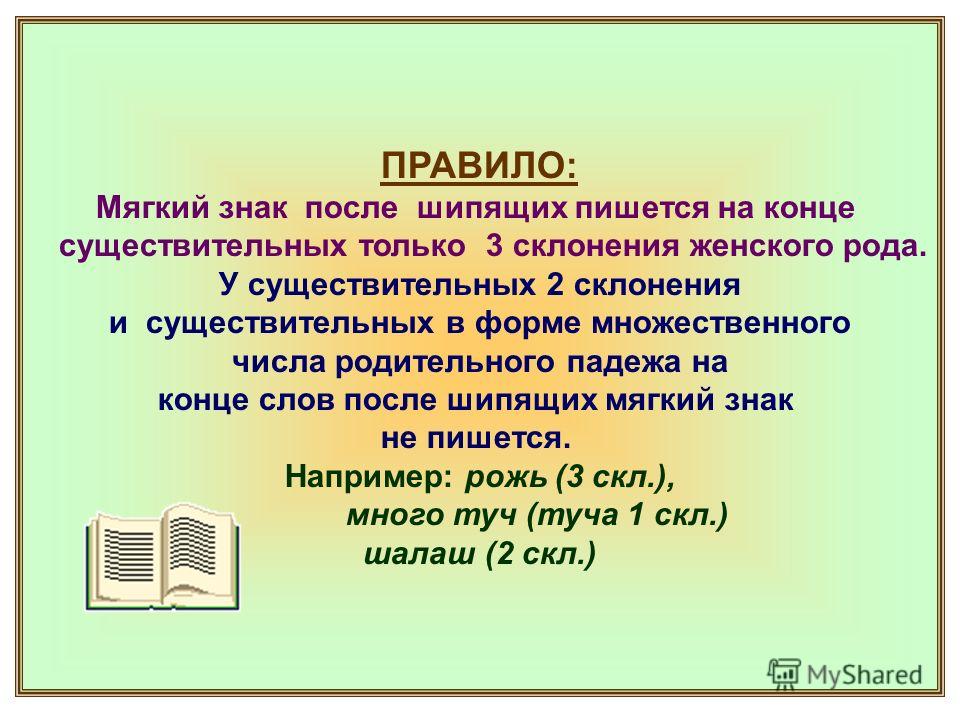 8. Работа по теме урока- Спиши, где необходимо напиши мягкий знак, объясни свой выбор (дети комментируют)- Как лучше группировать данные словосочетания- Обоснуйте свои ответыВерный товарищ_, около пастбищ_, ужасная гореч_, у куч_, сладкая лож_, много детских передач_, нет лыж_, прелестный малыш_, красивая доч_, без удач_, золотая рож_, лунная ноч_, много Даш_ и Маш_.Вывод: - для того чтобы решить вопрос написания мягкого знака нужно воспользоваться алгоритмом:9.   Рефлексия.Дети самостоятельно выполняют тест и оценивают свою работу на уроке.1. Запиши слова в форме именительного падежа множественного числа. Поставь ударение.Торт - _________ герб - _________ слесарь - ___________2. Запиши слова в родительном падеже множественного числа:Килограммы -__________________, чулки - _________, сапоги -___________3. Найди существительное в винительном падеже и подчеркни его.Сережа сделал из коробок кормушки для птиц и повесил их под окном.Вставьте падежные окончания имен существительных во множественном числе. Площадк_  перед подъезд__ все были заставлены машин___. Жильц_ с собак___ гуляли чуть в стороне. На лавочк__ сидели старушк_ иродител_ с малыш___ в коляск__.10.  Итог урока.- Какую учебную задачу поставили перед собой на уроке? Мы достигли её?- Чему мы научились?- Кому было трудно?- Что не получилось? Что нужно сделать, чтобы в дальнейшем избежать ошибок?- Где вам пригодятся эти знания?Самооценка.- Спасибо за урок.7. Домашнее задание.Сб. с. 10 № 44 словарь8. Литература.в три группы: существительные единственного числа женского родасуществительные единственного числа мужского  родасуществительные единственного числа женского родаВ две группы Существительные единственного числаСуществительные множественного числаОпределить число имени существительногоЕсли существительное единственного числа, определить род Если существительное множественного числа, оканчивается на шипящий и стоит в Р.п. – мягкий знак  не пишу.я на урокеитогитогинтересноработалпонял материалскучноотдыхалузнал больше, чем зналбезразличнопомогал другимне понял1Л.Г. Пересон  Деятельностный метод обучения. Образовательная система «Школа 2000…» Москва: ACADEMIA АПК и ППРО, 20072Л.Ф. Климанова, Т.В. Бабушкина Русский язык, Москва: «Просвещение» 20183Н.М. Бетенькова, Д.С. Фонин Конкурс грамотеев, Москва: «Просвещение»  АО «Учебная литература», 1996